Trophée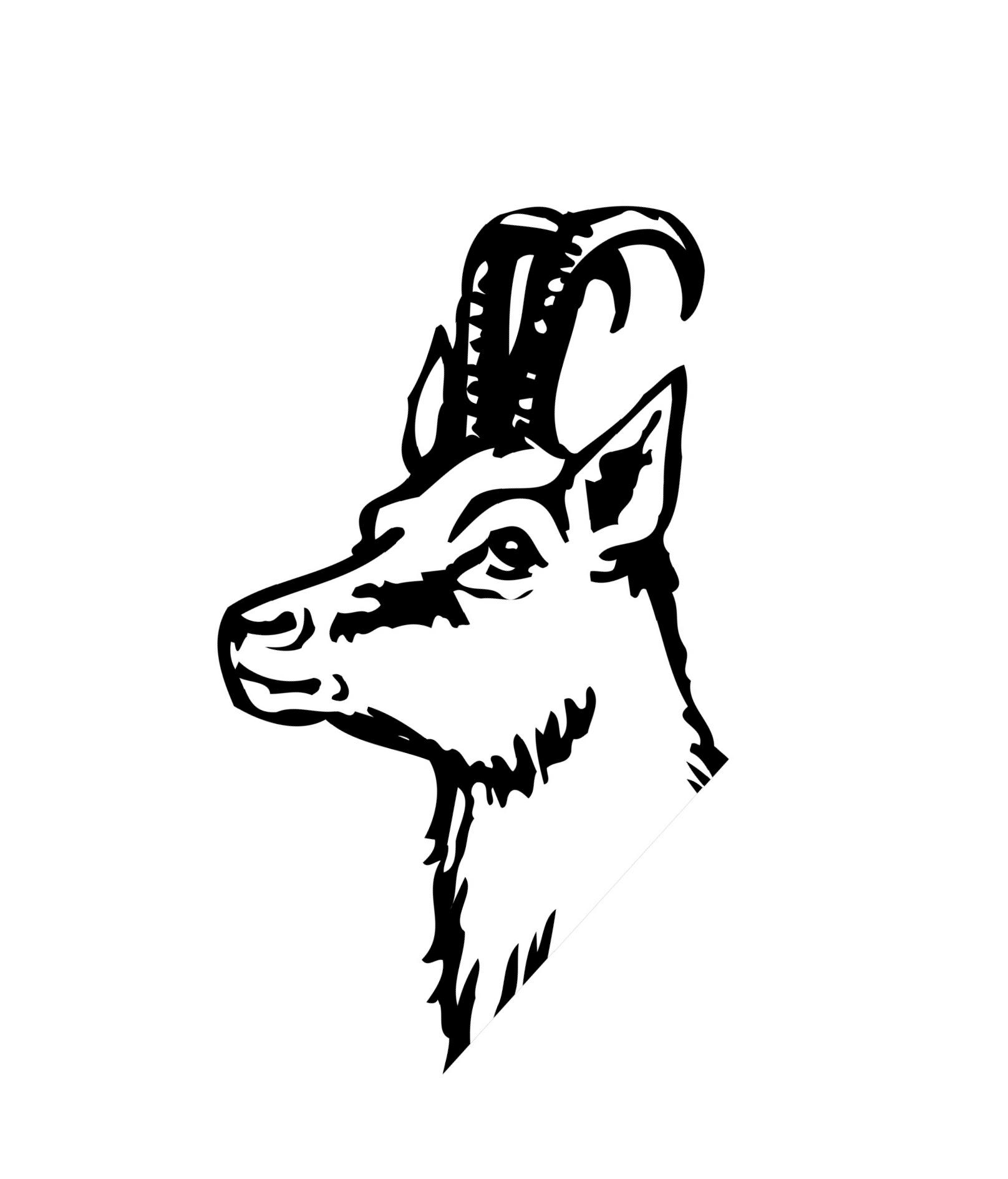 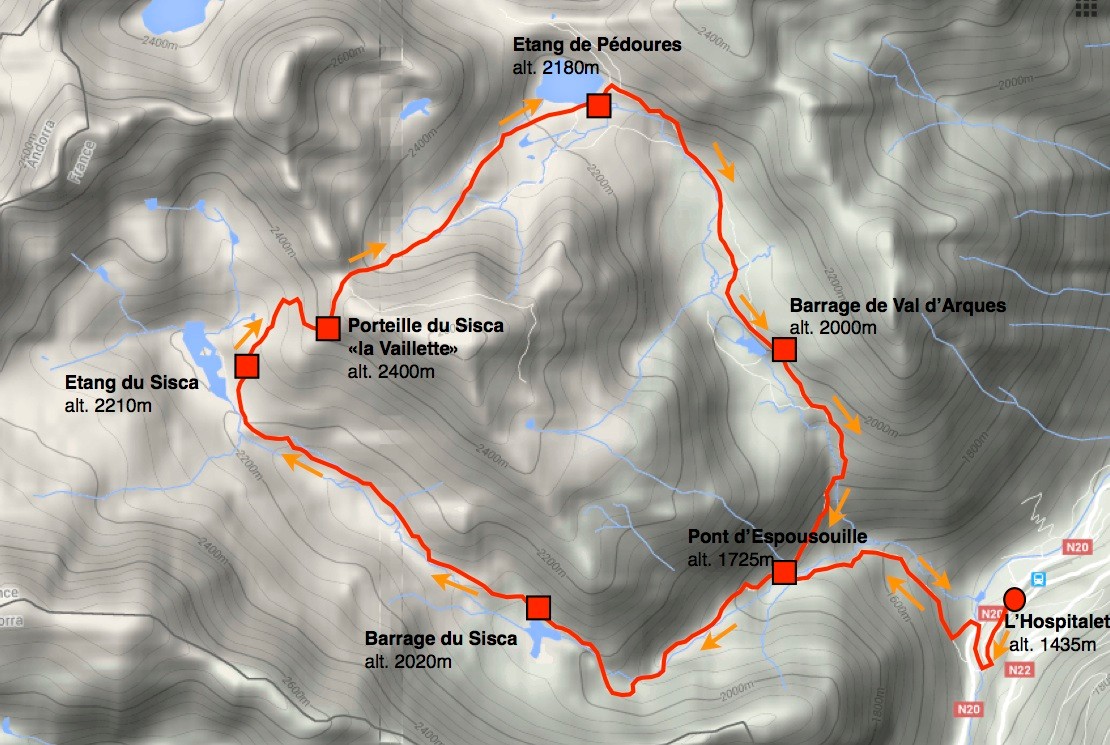 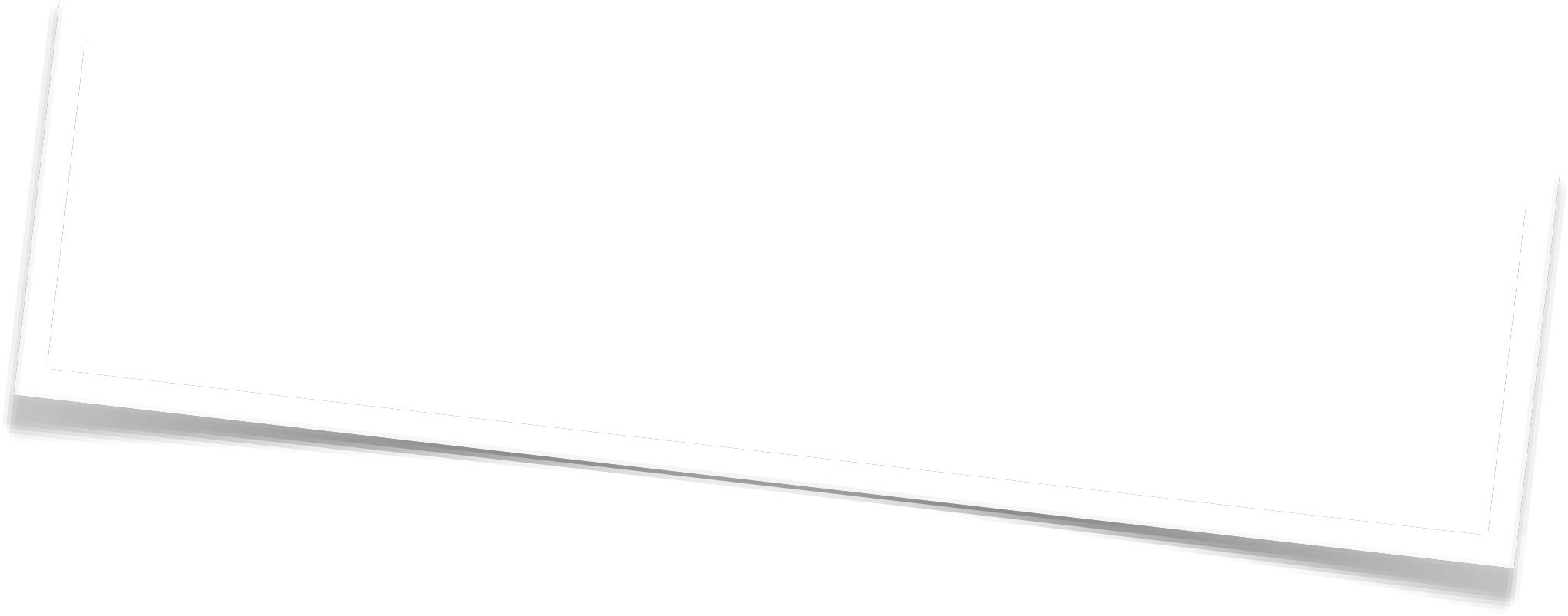 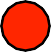 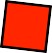 de l’Isard 26 Août 201815.6km - 1000m de dénivelé positif et négatif !!!